31.03.2020 wtorekW naszym ogródeczkuCele: zapoznanie dzieci z narzędziami ogrodniczymi, przypomnienie figur geometrycznych1. Jakie to narzędzie i do czego służy? – dzieci oglądają i próbują podać nazwy narzędzi ogrodniczychNp. grabie, konewka, sekator, szpadel, wąż ogrodowy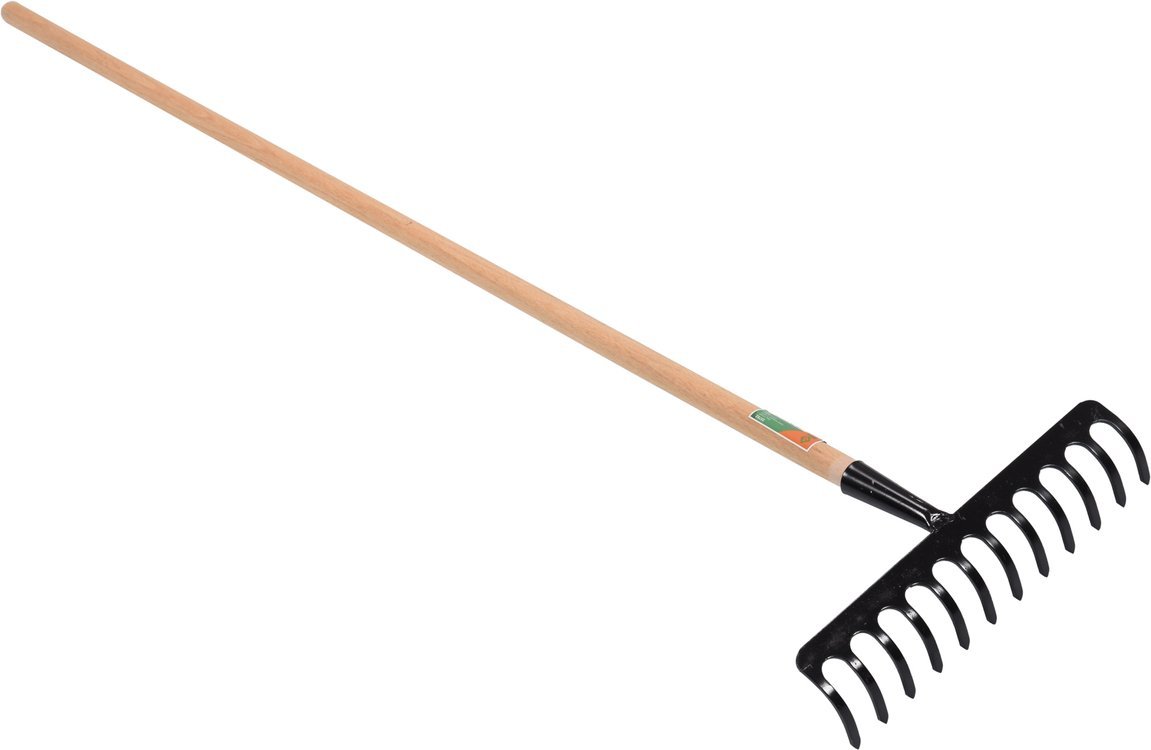 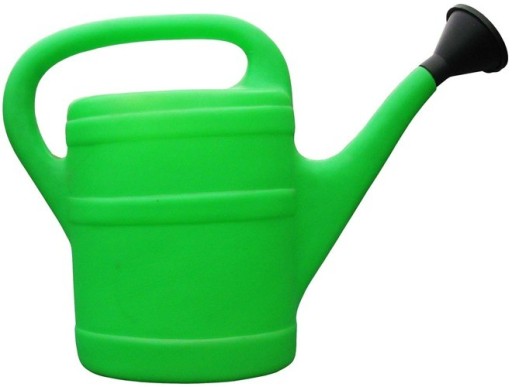 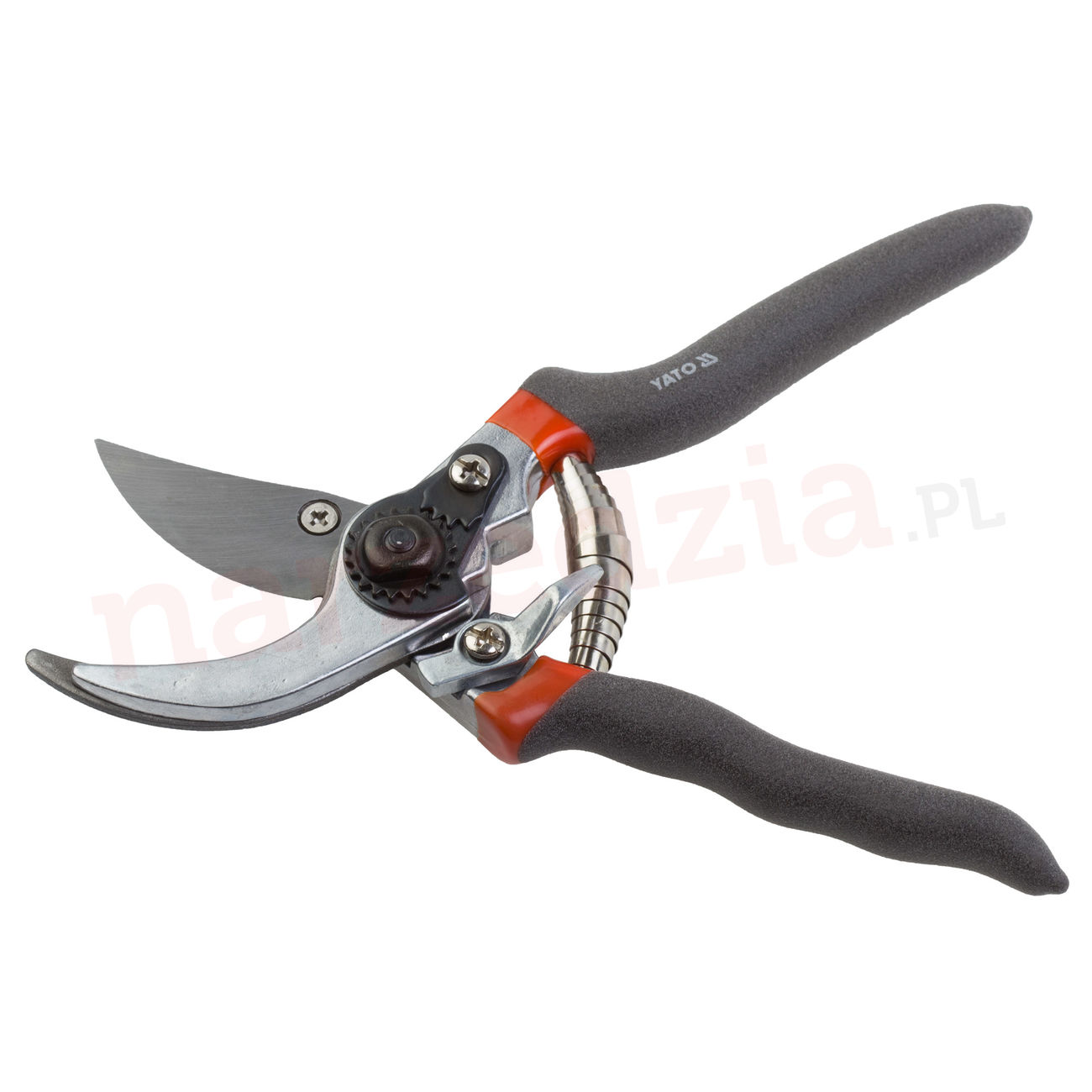 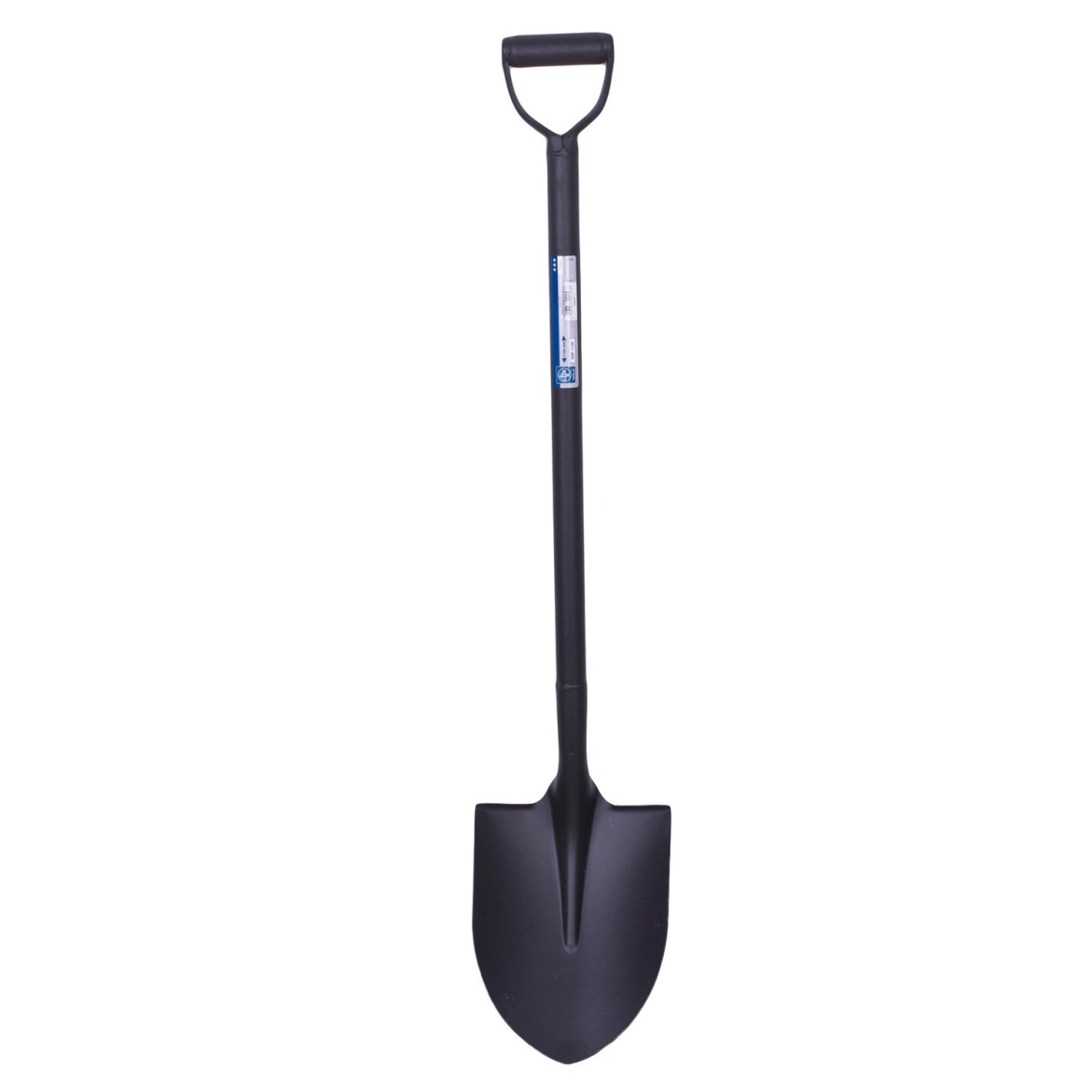 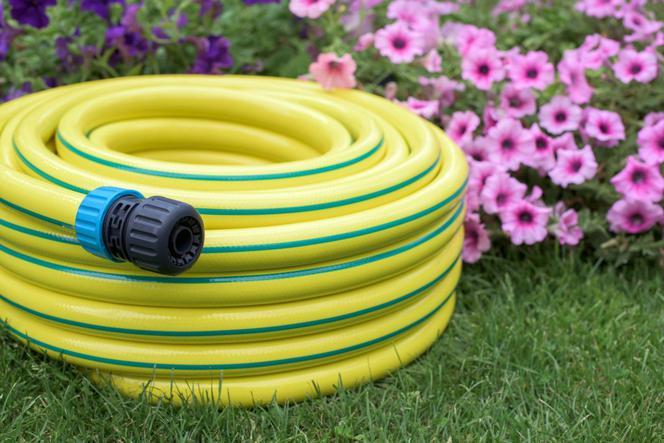 2. Dobieramy wyrazy w pary – doskonalenie analizy i syntezy słuchowejDziecko dobiera w pary wyrazy rozpoczynające się na taką samą literę3. Zabawy ruchowe przy piosence https://www.youtube.com/watch?v=iN6YfhyeZhs Np. marsz, podskoki, taniec itp. 4. Z jakich figur geometrycznych składa się obrazek – wskaż i powiedz nazwy figur, pomaluj obrazek 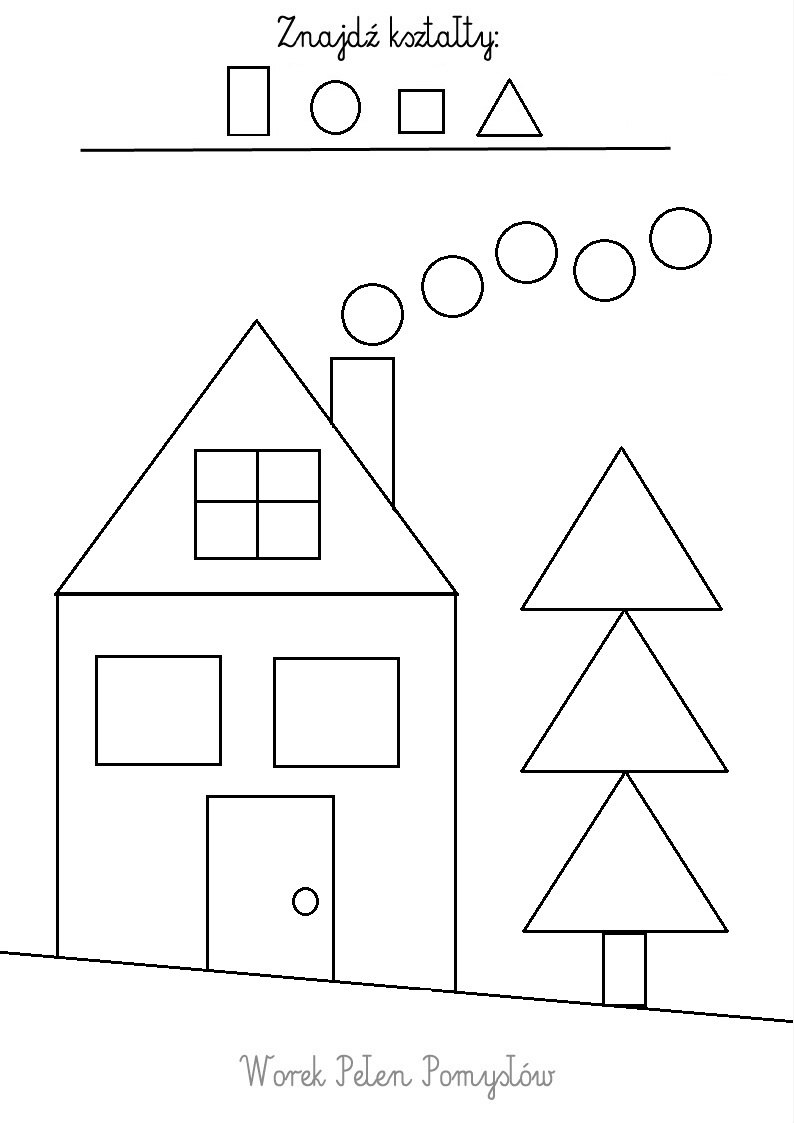 KURAKUBEKNOGANOŻYCEROWERROBOTTATATAMA